Приложение 3.Карточка «Задаём вопрос» и значки «признак», «объект», «значение признака».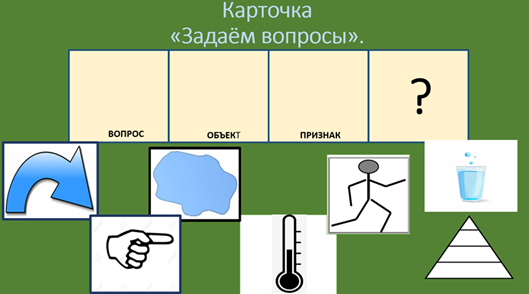  Приложение 3.1. Вопрос от «имени признака» «температуры» к «объекту» вода. 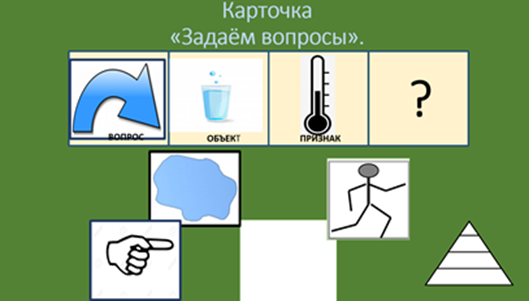 